МУНИЦИПАЛЬНОЕ БЮДЖЕТНОЕ ДОШКОЛЬНОЕ ОБРАЗОВАТЕЛЬНОЕ УЧРЕЖДЕНИЕ ДЕТСКИЙ САД № 162Принята	«Утверждаю»Советом педагогов МБДОУ	Заведующий МБДОУ детский сад №162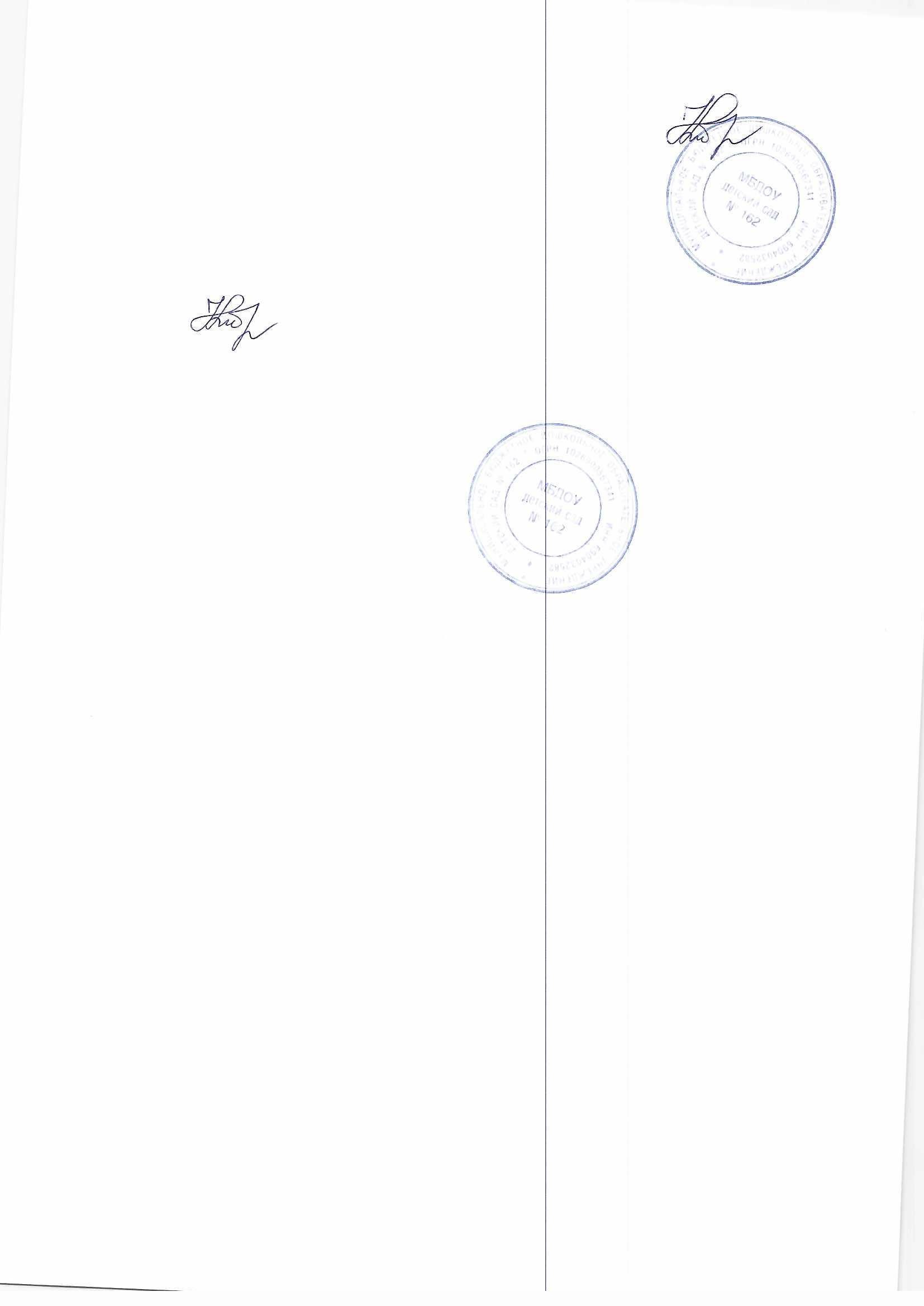 детский сад № 162	 	Лебедева Н.В.Протокол №1 от 29.08.2019 г.	Приказ №175 от 29.08.2019 г.Дополнительная общеобразовательная общеразвивающая программа«Танцевально-ритмическое воспитание детей дошкольного возраста»г. Тверь СодержаниеПояснительная запискаТанец – это искусство движений, жестов, поз, объединённых ритмом обладающих способностью ярко выражать мысли и чувства. Танцевальное искусство обладает огромной силой в воспитании творческой, всесторонне развитой личности. Занятия хореографией приобщают ребенка к миру прекрасного, воспитывают художественный вкус. Очень многие выбирают для своего ребёнка занятия танцем. Для малышей, как правило, все начинается с ритмики и ритмических движений. На таких занятиях ребёнок не только научится красиво танцевать, двигаться, держать осанку, но и будет развиваться духовно.Актуальность и новизна программы.Актуальность. Детские танцы - это изучение основных средств выразительности (движения и позы, пластика и мимика, ритм), которые связаны с эмоциональными впечатлениями маленького человека от окружающего мира. Детский танец начинается с ритмики, с простых движений.В детской ритмике сливаются воедино слуховое (ритмическое) и зрительное впечатления, естественными и выразительными движениями передаётся эмоциональное состояние человека. Движения под музыку можно рассматривать как важнейшее средство развития телесного опыта ребенка и, следовательно, развития его личности в целом.Новизна данной программы заключается в том, что в ней учтены и адаптированы к возможностям детей разных возрастов основные направления танца и пластики, включающие: гимнастику, ритмику, классический, историко-бытовой, народно-сценический и современный танец. В программе суммированы особенности программ по перечисленным видам танца, что позволяет ознакомить обучающихся со многими танцевальными стилями и направлениями. Такой подход направлен на раскрытие творческого потенциала и темперамента детей, а также на развитие их сценической культуры.Программа направлена на предоставление возможности ребенку выразить себя в танце, развитие умения добиваться творческого выражения эмоций через пластику.Отличительные особенности программыОтличительной особенностью является то, что программа носит комплексный характер, так как включает в себя дисциплины, направленные на развитие пластической, музыкальной, сценической выразительности.В дошкольный период ребенок интенсивно растет и развивается, движения становятся его потребностью, поэтому физическое воспитание особенно важно в этот возрастной период. Большое количество игровых упражнений, которыепридают занятиям увлекательную форму, дают простор творческой фантазии для детей.Цель и задачи программы:Цель программы – создание	условий для развития	творческих способностей обучающихся посредством танцевально-ритмического воспитания.Для достижения поставленной цели необходимо решить следующиеЗадачи:дать обучающимся первоначальную хореографическую подготовку;привить детям любовь к танцу;содействовать развитию чувства ритма, совершенствованию координации движений, ориентирования в пространстве;способствовать развитию танцевальной выразительности,эмоциональной отзывчивости на музыку;содействовать	пробуждению	фантазии,	формированию	способности	к импровизации;воспитывать	художественный	вкус,	интерес	к	танцевальному	искусству разных народов;способствовать сплочению коллектива, строить в нем отношения на основе взаимопомощи и сотворчества.Основные участники реализации программы:Воспитанники дошкольного образовательного учреждения в возрасте	от	3- 7 лет.Педагогический коллектив.Родители (законные представители) детей посещающих ДОУ.Сроки реализации 4 года – с октября по май включительно.Особенности возрастной группы, режим занятий:Занятие – основная форма организации танцевально - ритмического воспитания.Форма занятий: групповая – 10- 15 воспитанников.Режим занятий.Занятия проводятся в соответствии с графиком:во второй младшей группе (дети 3-4 лет) один раз в неделю, продолжительность 15 минут;в средней группе (дети 4-5 лет) два раза в неделю, продолжительность 20 минут;в старшей группе (дети 5-6 лет) два раза в неделю, продолжительность 25 минут;в подготовительной группе (дети 6-7 лет) два раза в неделю, продолжительность 30 минут.Рассчитана программа на –	занятия.Принимаются все желающие дети, не имеющие противопоказаний по состоянию здоровья.Содержание программыНа каждом этапе обучения дается материал по основным пяти разделам Программы:гимнастика;логоритмика;ритмика;пластика.игротанцы;танцевально-ритмическая гимнастика.Раздел «Гимнастика» служит основой для освоения ребенком различных видов движений, обеспечивающих эффективное формирование умений и навыков. В раздел входят строевые, общеразвивающие, акробатические упражнения, а также на расслабление мышц, дыхательные и на укрепление осанки.Раздел Логоритмика – это система двигательных упражнений, в которых различные движения сочетаются с произнесением специального речевого материала. Упражнения, превращая учебный процесс в увлекательную игру, не только обогащают внутренний мир ребенка, но и оказывают положительное воздействие на улучшение памяти, мышления, развивают фантазию.Раздел «Ритмика» является основой для развития чувства ритма и двигательных способностей занимающихся, позволяющих свободно, красиво и координационно правильно выполнять движения под музыку, соответственно ее структурным особенностям, характеру, метру, ритму, темпу и другим средствам музыкальной выразительности. В этот раздел входят специальные упражнения для согласования движений с музыкой, музыкальные задания и игры.Раздел «Пластика» основывается на нетрадиционной методике развития мышечной силы и гибкости занимающихся. Здесь используются элементы древних гимнастических движений и упражнения стретчинга, выполняемые в игровой сюжетной форме.Использование данных упражнений, кроме радостного настроения и мышечной нагрузки, дают возможность ребенку вволю покричать, погримасничать, свободно выражая свои эмоции, обретая умиротворенность, открытость и внутреннюю свободу.Раздел «Игротанцы» направлен на формирование у воспитанников танцевальных движений, что способствует повышению обшей культуры ребенка. Танцы имеют большое воспитательное значение и доставляют эстетическую радость занимающимся. В этот раздел входят: танцевальные шаги, элементы хореографических упражнений и такие танцевальные формы, как историко- бытовой, народный, бальный, современный и ритмический танцы.В разделе «Танцевально-ритмическая гимнастика» представлены образно- танцевальные композиции, каждая из которых имеет целевую направленность, сюжетный характер и завершенность. Физические упражнения, входящие в такую композицию, оказывая определенное воздействие на занимающихся, решают конкретные задачи программы. Все композиции объединяются в комплексы упражнений для детей различных возрастных групп.Календарно-тематическое планирование 1 года обученияКалендарно-тематическое планирование 2 года обученияКалендарно-тематическое планирование 3 -4 года обученияОсобенности методики обучения.В совершенстве овладеть огромным разнообразием движений, комбинаций и целых комплексов упражнений, входящих в танцевально-игровую гимнастику, возможно лишь при условии правильной методики обучения.Целостный процесс обучения гимнастическим упражнениям, танцам можно условно разделить на три этапа:начальный этап – обучение упражнению (отдельному движению);- этап углубленного разучивания упражнения;этап закрепления и совершенствования упражнения.Начальный этап обучения характеризуется созданием предварительного представления об упражнении. На этом этапе обучения педагог рассказывает, объясняет и демонстрирует упражнения, а дети пытаются воссоздать увиденное, опробывают упражнение.Название упражнения, вводимое педагогом на начальном этапе, создает условия для формирования его образа, активизирует работу центральной нервной системы детей.Показ упражнения или отдельного движения должен быть ярким, выразительным и понятным, желательно в зеркальном изображении. В танцевально-игровой гимнастике показ упражнения является наиболее существенным звеном процесса обучения, особенно для дошкольников, где восприятие движений в большей степени связано со зрительным анализатором. Правильный показ создает образ- модель будущего движения, формирует представление о нем и о способе его выполнения.Объяснение техники исполнения упражнения дополняет ту информацию, которую ребенок получил при просмотре. Объяснение должно быть образным и кратким, с использованием гимнастической терминологии. В дальнейшем, при проведении комплексов упражнений, краткая подсказка в виде термина сразу же воссоздает образ движения у обучаемых – они легко вспоминают отдельные элементы в общей композиции.Первые попытки опробования упражнения имеют большое значение при дальнейшем формировании двигательного навыка. Воспитанник впервые выполняет упражнение на основе тех представлений, которые он получил. Важно, чтобы между ощущениями первой попытки и уже создавшимся представлением об упражнении (на основе его названия, показа и объяснения) не было больших расхождений.По первым попыткам выполнения упражнения педагог может судить, как обучаемый понял свою задачу, и в зависимости от этого планировать дальнейший путь обучения. При обучении несложным упражнениям (например, основные движения руками, ногами, головой, туловищем, простейшие прыжки и др.) Начальный этап обучения может закончиться уже на первых попытках. При обучении сложным движениям (например, разнонаправленные движения руками, ногами, головой в упражнениях танцевального характера) педагог должен выбратьнаиболее рациональные методы и приемы дальнейшего формирования представления о технической основе упражнения. Если упражнение можно разделить на составные части, целесообразно применять расчлененный метод. Например: изучить сначала движение только ногами, затем руками, далее соединить эти движения вместе и только после этого продолжить дальнейшее обучение упражнению. Если упражнение нельзя разделить на составные части, применяется целостный метод обучения. В танцевально-игровой гимнастике его можно использовать, выполняя упражнение в медленном темпе и четком ритме, без музыкального сопровождения или под музыку, но на два, четыре, восемь и большее количество счетов.При необходимости следует подобрать подводящие упражнения или, применяя подготовительные упражнения, создать основу для опробования изучаемого упражнения. Например, при обучении равновесию на одной ноге для удержания тела в вертикальном положении необходимо, чтобы сила мышц ног, разгибателей спины и брюшного пресса была достаточно хорошо развита.Для начального обучения упражнения используются ориентиры, ограничители. Так, при перестроении в колонну по трое ориентиром для направляющих могут являться кегли, а при ходьбе «змейкой» ограничителями будут кубики.Педагог должен использовать разнообразные методические приемы обучения двигательным действиям. Так, образные сравнения, приводимые педагогом в объяснении того или иного движения, помогают детям правильно его осваивать, так как создают у детей особое настроение, что вызывает желание активно действовать, сопереживать. Положительные эмоции при игровом обучении, похвала активизируют работу сердца, нервной системы ребенка. Нельзя вести обучение на фоне отрицательных эмоций. Необходимо увлекать, заинтересовывать ребят – только тогда обучение движениям будет эффективным.Успех начального этапа обучения зависит также от умелого и своевременного предупреждения и исправления ошибок. Это дополнительные и ненужные движения, несоразмерность мышечных усилий и излишняя напряженность основных мышечных групп, значительное отклонение от направления и амплитуды движений, искажение общего ритма упражнения. Данные ошибки являются характерными на стадии формирования умения. Исправлять ошибки необходимо, начиная с более грубых. При удачном выполнении упражнения целесообразно его повторить несколько раз, закрепив тем самым предварительное представление о нем.Этап углубленного разучивания упражнения характеризуется уточнением и совершенствованием деталей техники его выполнения. Основная задача этапа сводится к уточнению двигательных действий, пониманию закономерностей движения, усовершенствованию ритма, свободного и слитного выполнения упражнения.Основным методом обучения на этом этапе является целостное выполнение упражнения. Расчленение движения происходит только в случае уточнения его деталей. Количество повторений в одном занятии увеличивается по сравнению с предыдущим этапом.Процесс разучивания существенно ускоряется, если удается обеспечить занимающихся срочной информацией о качестве его выполнения. К таким приемам в танцевально-игровой гимнастике можно отнести: выполнение упражнения перед зеркалом, использование звуковых ориентиров (хлопков, отражающих ритмическую характеристику упражнения или специально подобранной музыки, музыкальный размер которой способствует лучшему исполнению упражнения).Успех на этапе углубленного разучивания упражнения зависит и от активности обучаемых. Повышению активности детей способствуют изменение условий выполнения упражнения, постановка определенных двигательных задач. С этой целью применяется соревновательный метод с установкой на лучшее исполнение. Другим эффективным методом является запоминание упражнения с помощью представления – «идеомоторной тренировки». В этом случае дети создают двигательные представления изучаемого упражнения сначала под музыку, а затем и без нее. Это содействует быстрому освоению упражнения, уточнению его деталей, двигательных действий. Только тогда, когда выполнение изучаемого упражнения отвечает характерным его особенностям, стилю исполнения, создает определенную школу движений, можно считать, что этап формирования основ двигательного навыка закончен.Этап закрепления и совершенствования характеризуется образованием двигательного навыка, переходом его в умение высшего порядка. Здесь применяется весь комплекс методов предыдущего этапа, однако ведущую роль приобретают методы разучивания в целом – соревновательный и игровой.По мере многократного повторения упражнения двигательный навык формируется в основном варианте. Задача педагога на этом этапе состоит не только в закреплении двигательного навыка у детей, но и в создании условий для формирования движений более высокого уровня, выполнение которых можно было бы использовать в комбинации с другими упражнениями. Здесь необходимо, совершенствуя качество исполнения упражнения, формировать индивидуальный стиль.Этап совершенствования упражнения можно считать завершенным лишь только тогда, когда дети начнут свободно двигаться с полной эмоциональной и эстетической отдачей. Только после этого данное упражнение можно применить с другими, ранее изученными упражнениями, в различных комбинациях, комплексах и танцах.Ожидаемые результаты после реализации программы: По итогам 1 и 2 года обучения у ребенка наблюдается:начальный уровень развития основных физических качеств (ловкость, сила, гибкость, выносливость, чувство ритма, воспроизведение танцевальных движений);развитие музыкально-ритмических способностей.По итогам 3 года обучения ребенок:может	хорошо	ориентироваться	в	зале	при	проведении	музыкально- подвижных игр;умеет выполнять специальные упражнения для согласования движений с музыкой;владеет основами хореографических упражнений этого года обучения;умеет исполнять ритмические движения и комплексы упражнений, а также двигательные задания по креативной гимнастике этого года обучения.По итогам 4 года обучения ребенок:может хорошо ориентироваться	в зале при проведении	музыкально-подвижных игр;умеет	выполнять	самостоятельно	специальные	упражнения	для согласования движения с музыкой;владеет основами хореографических упражнений этого года обучения;- умеет исполнять ритмические, бальные танцы	и комплексы	упражнений под музыку;выполняет танцевальные движения: шаг с притопом, приставной шаг с приседанием, пружинящий шаг, боковой галоп, переменный шаг;выразительно	и	ритмично	исполняет	танцы,	движения	с	предметами (шарами, обручами, цветами);выразительно	исполняет движения под музыку;может передать свой опыт младшим детям, организовать игровое общение с другими детьми;способен	к	импровизации	с	использованием	оригинальных	и разнообразных движений.У детей сформированы навыки искусства танца.Главный ожидаемый результат: овладение детьми навыками искусства танца, способности и желание продолжать занятия хореографией после освоения Программы.Формы подведения итогов реализации программы:выступления на различных мероприятиях МБДОУ детского сада № 162 (развлечения, родительские собрания, утренники);открытые занятия для родителей и педагогов;участие в районных и областных конкурсах, концертах, фестивалях;отчётный концерт.Условия реализации дополнительной общеобразовательной общеразвивающей программы«Танцевально-ритмическое воспитание детей дошкольного возраста»Материально-техническое обеспечение программыспортивный зал с зеркалами,магнитофон, DVD - плейертелевизор, Мультимедиа - проектор, ноутбук,записи музыкального сопровождения и танцевальных постановок,чешки, юбки, шорты, белые водолазки.сенсорная интерактивная доска,зеркальный шар\ Источник света для шараМетодическое обеспечение:Учебно-методическая литература по хореографии для детей дошкольного возраста;Современные книги по хореографическому искусству;Internet-ресурсы по обучению и постановке танцев в детском саду.Список используемой литературы.1.. Барышникова Т Азбука хореографии. М.:Айрис- Пресс. 2000.2. Бекина С.ИЛомова., Т.П.Соковнина., Е.Н Музыка и движение. Упражнения, игры и пляски для детей 5-6 лет. М.: Просвещение.1983. 3.Горшкова Е.В От жеста к танцу. 1кн. « Методика и конспекты занятий по развитию у детей 5 -7 лет творчества в танце». М.: Издво « Гном». 2002. 4..Затямина Т.А. Стрепетова Л.В. «Музыкальная ритмика. Уроки мастерства» издательство «Планета» 2013г.;5..Каплунова И, Новоскольцева И. Потанцуй со мной, дружок. Санкт- Петербург .Изд-во «Композитор». 2010.Каплунова И., Новоскольцева И .Топ-топ, каблучок. 1, 2 книга. Санкт- Петербург .: Изд-во. «Композитор» 2010.Картушина М.Ю. Конспекты логоритмических занятий с детьми 4-5 лет. М.: Сфера.2010.Коренева Т. Ф. «Музыкально-ритмические движения для детей дошкольного и младшего возраста» Москва, издательство «Владос» 2001;Слуцкая. С.Л. Танцевальная мозайка. Хореография в детском саду. М.: Линка-Пресс.2006.октябрьТема,неделяПрограммные задачиМузыкальноесопровождениеоктябрь1 «В гости к медвежонку»Упр. «пальчики - кулачки» (развитие внимания) Ходьба по кругу друг за другомУпр. «здравствуй мишка, до свидания » (съужение, расширения круга)Упр.этюд «осенние листочки» (с листочками) Игра «прятки с листочками»Игра «Медведь и зайцы»упр.«подуй на мишку»( Дых.гимнастика) Топ.шаг «паровозик»«что такое доброта» (барбарики)«осенний танец»«три веселых зайчика»«паровоз Букашка»октябрь2«Здравствуй котик»Упр. «Кап,кап»(развитие чувства ритма, внимания) Ходьба по кругу друг за другомСтих «я люблю свою лошадку»(развитие речи, памяти)Прямой галоп по кругу «Лошадка»Упр. «здравствуй котик, до свидания » (съужение, расширения круга)Упр.этюд «осенние листочки» Игра «прятки с листочками»Игра «кот и мышки»(развитие фантазии, творческих способностей)Упр. «покорми котика»Упр. «мягкие лапки, острые когти»(дых.гимнастика,развитие пластичности движения пальцев)«что такое доброта» (барбарики)«цок, цок, лошадка мчится»«осенний танец»«мышки-плутишки»октябрь3 «пожалей зайку»Упр. «пальчики,кулочки» (развитие внимания) Ходьба по кругу друг за другомСтих «я люблю свою лошадку» (развитие речи, памяти)Прямой галоп по кругу «Лошадка»«позови зайку»Стих «зайку бросила хозяйка» »(развитие речи, памяти)«угости зайку»(воспитание доброты)Упр. «зайка грустный, зайка веселый»(развитие мимики,жестов)Упр.этюд «осенние листочки» Игра «прятки с листочками» Упр.этюд «кап,кап, тук,тук»Игра «догонялки с зайкой» (развитие фантазии, творческих способностей)Топ. шаг «паровозик»«что такое доброта» (барбарики)«цок, цок, лошадка мчится»«осенний танец»«кап,кап,тук,тук,по стеклу раздался стук»октябрь4 ««В гостиУпр. «пальчики,кулочки» (развитие внимания)«что такое доброта»кмедвежонку»Ходьба по кругу друг за другомСтих «я люблю свою лошадку» (развитие речи, памяти)Прямой галоп по кругу «Лошадка» Упр. «здравствуй мишка, до свидания » Упр.этюд «осенние листочки»Игра «прятки с листочками» Упр. этюд «кап, кап, тук, тук»Игра «Медведь и зайцы» (развитие фантазии, творческих способностей)Упр. «подуй на мишку» (Дых. гимнастика) Топ. шаг «паровозик»(барбарики)«цок, цок, лошадка мчится»«осенний танец»«кап, кап, тук, тук, по стеклу раздался стук»«три веселых зайчика»«паровоз букашка»Тема, неделяПрограммные задачиМузыкальное сопровождениеноябрь1«Знакомство с лисенком Федей»Упр. «Кап, кап» (развитие чувства ритма, внимания) Ходьба змейкой взявшись за руки «ручеек» (развитие координации, ориентировки в пространстве» Построение в парыУпр.этюд «дружба»Знакомство с лисенком (передача лисенка по кругу) Упр.этюд с бубнами (развитие чувства темпа, ритма, умение работать с муз.инструментом)Упр.этюд с платочками (закрепление знания цвета) Игра «прятки с платочками»Игра «лисенок и птички»«дружба крепкая»«добрый жук»«народная плясовая»«птички и кот»ноябрь2 «в гости к лисенку Феде»Упр. «Кап,кап»(развитие чувства ритма, внимания) Ходьба змейкой взявшись за руки «ручеек» (развитие координации,ориентировки в пространстве» Построение в парыУпр.этюд «дружба» Прямой галоп «лошадка»Подружись с лисенком (передача лисенка по кругу) Упр.этюд с бубнами (развитие чувства темпа, ритма, умение работать с муз.инструментом)Упр.этюд с платочками (закрепление знания цвета) Игра «прятки с платочками»Игра «лисенок и птички»ноябрь3 «магазин игрушек»Упр. «молоточки»(развитие чувства ритма) Ходьба по кругу, врассыпнуюУпр.этюд «автобус» Упр.этюд «петушок» Упр.этюд «лошадка» Упр.этюд «куклы,солдатики» Упр.этюд «мишки» Упр.этюд «мячики»Выход «автомобиль»«что такое доброта»«вот мы в автобусе сидим»«птичий двор»«военный марш»«кукла»«веселые мячики»«автомобили»ноябрь4 «магазин игрушек»Упр. «молоточки»(развитие чувства ритма) Ходьба по кругу, врассыпнуюУпр.этюд «автобус» Упр.этюд «утята» Упр.этюд «лошадка»Упр.этюд «куклы,солдатики»«что такое доброта»«вот мы в автобусе сидим»«птичий двор»«военный марш»«кукла»«веселые мячики»Упр.этюд «мишки»Упр.этюд «мячики» Выход «автомобиль»«автомобили»декабрьТема,неделяПрограммные задачиМузыкальноесопровождениедекабрь1 «в гости к куколкеТанюше»Ходьба по кругу, с остановками «Автомобилисты» Бег по кругуСтих «Наша Таня громко плачет» (развитие речи)«Таня грустная, веселая» (развитие мимики, жестов)«Здравствуй Танюша, досвидания» (развитие умения съужать и расширять круг)«Разминка с Танюшей» Упр.этюд «Куколки,солдатики»Упр.этюд с бубнами (развитие чувства темпа, ритма, умение работать с муз.инструментом)Упр.этюд «мячики» Игра «кот и птички»«бибика»«воздушные шарик»«военный марш»«кукла»«добрый жук»«веселый мячик»«кот и птички»декабрь2 «прогулка в зимний лес»Упр. «оденься по теплее» (закреплять знание название одежды)Ходьба по кругу, с остановкой и кружением на месте Топающий шаг «паровозик»«здравствуй елочка, до свидание» (развитие умения съужать и расширять круг)Упр.этюд «зайки на полянке» (разминка) Упр.этюд «ты похлопай вместе с нами»Упр.этюд с колокольчиками (развитие чувства ритма) Игра «лиса и зайцы»«если весело живешь, делай так»«паровоз букашка»«светит солнышко для всех»«бубенцы»«три веселых зайчика»декабрь3«Здравствуй елочка пушистая»Упр. «оденься по теплее» (закреплять знание названиеодежды)Ходьба по кругу, с остановкой и кружением на месте Топающий шаг «паровозик»«здравствуй елочка, до свидание» (развитие умения съужать и расширять круг)Упр.этюд «зайки на полянке» (разминка) Упр.этюд «лошадка»Упр.этюд «пляска со зверюшками»(развивать умение ходить по кругу держась за руки)Игра «лиса и зайцы»«если весело живешь, делайтак»«паровоз букашка»«светит солнышко для всех»«цок, цок, цок»«пляска со зверюшками»«три веселых зайчика»декабрь4«Здравству й елочка пушистая»Упр. «оденься по теплее» (закреплять знание название одежды)Ходьба по кругу, с остановкой и кружением на месте Топающий шаг «паровозик»«здравствуй елочка, до свидание» (развитие умения съужать и расширять круг)Упр.этюд «зайки на полянке» (разминка) Упр.этюд «ты похлопай вместе с нами»Упр.этюд с колокольчиками (развитие чувства ритма) Игра «медведь и зайцы»если весело живешь, делай так»«паровоз букашка»«светит солнышко для всех»«ты похлопай вместе с нами»«три веселых зайчика»январьТема, неделяПрограммные задачиМузыкальное сопровождениеянварь1 «в гости к Лисенку»Упр. « молоточки» (развивать чувство ритма) Упр.игра «Птички в домике»( развивать память, ориентировку в пространстве)Ходьба по кругу с остановкойУпр. «лошадки» (закреплять прямой галоп) Упр. «часики» (разминка)«птички и кот»«хорошее настроение»«цок, цок, цок»«часики идут»Упр.этюд с бубнами (развивать чувство ритма, умение работать с бубном)Упр.этюд с платочками Игра «прятки»Игра «Лисенок и зайцы»«добрый жук» Рус.народная«три веселых зайчика»2«Здравствуй елочка пушистая»Упр. «оденься по теплее» (закреплять знание название одежды)Ходьба по кругу, с остановкой и кружением на месте Топающий шаг «паровозик»«здравствуй елочка, до свидание» (развитие умения съужать и расширять круг)Упр.этюд «зайки на полянке» (разминка) Упр.этюд «лошадка»Упр.этюд «пляска со зверюшками»(развивать умение ходить по кругу держась за руки)Игра «лиса и зайцы»«если весело живешь, делай так»«паровоз букашка»«светит солнышко для всех»«цок, цок, цок»«пляска со зверюшками»«три веселых зайчика»3 «в гости к Лисенку»Упр. « молоточки» (развивать чувство ритма) Упр.игра «Птички в домике»( развивать память, ориентировку в пространстве)Ходьба по кругу с остановкойУпр. «лошадки» (закреплять прямой галоп) Упр. «часики» (разминка)Упр.этюд с бубнами (развивать чувство ритма, умение работать с бубном)Упр.этюд с платочками Игра «прятки»Игра «Лисенок и зайцы»«птички и кот»«хорошее настроение»«цок, цок, цок»«часики идут»«добрый жук» Рус.народная«три веселых зайчика»4«Здравствуй елочка пушистая»Упр. «оденься по теплее» (закреплять знание названиеодежды)Ходьба по кругу, с остановкой и кружением на месте Топающий шаг «паровозик»«здравствуй елочка, до свидание» (развитие умения съужать и расширять круг)Упр.этюд «зайки на полянке» (разминка) Упр.этюд «лошадка»Упр.этюд «пляска со зверюшками»(развивать умение ходить по кругу держась за руки)Игра «лиса и зайцы»«если весело живешь, делайтак»«паровоз букашка»«светит солнышко для всех»«цок, цок, цок»«пляска со зверюшками»«три веселых зайчика»февральТема,неделяПрограммные задачиМузыкальноесопровождениефевраль1 « сундучок домовенка Кузи»Упр. «молоточки»(развитие чувства ритма) Ходьба по кругу, врассыпнуюУпр.этюд «автобус» Упр.этюд «утята» Упр.этюд «лошадка»Упр.этюд «куклы,солдатики» Упр.этюд «мишки» Упр.этюд «мячики»Выход «автомобиль»«что такое доброта»«вот мы в автобусе сидим»«птичий двор»«военный марш»«кукла»«веселые мячики»«автомобили»февраль2 «сундучок домовенка Кузи»Упр. «молоточки»(развитие чувства ритма) Ходьба по кругу, врассыпнуюУпр.этюд «автобус» Упр.этюд «утята» Упр.этюд «лошадка»Упр.этюд «куклы,солдатики» Упр.этюд «мишки» Упр.этюд «мячики»Выход «автомобиль»«что такое доброта»«вот мы в автобусе сидим»«птичий двор»«военный марш»«кукла»«веселые мячики»«автомобили»февраль3 «ЛисенокУпр. «молоточки»(развитие чувства ритма)Федя»Ходьба по кругу, врассыпную Упр.этюд «лошадка»Упр.этюд «лисенок просыпается» (разминка) Упр.этюд с бубнамиУпр.этюд с платочками (закреплять знание цветов, умение вставать парами, учить кружится«каруселькой»Игра «Лисенок и зайки»«что такое доброта»«лошадка мчится»«светит солнышко»«добрый жук» Рус.народная«три веселых зайчика»4«Лисенок Федя»Упр. «молоточки»(развитие чувства ритма) Ходьба по кругу, врассыпнуюУпр.этюд «лошадка»Упр.этюд «лисенок просыпается» (разминка) Упр.этюд с бубнамиУпр.этюд с платочками (закреплять знание цветов, умение вставать парами, кружится «каруселькой») Игра «Лисенок и зайки»«что такое доброта»«лошадка мчится»«светит солнышко»«добрый жук» Рус.народная«три веселых зайчика»мартТема,неделяПрограммные задачиМузыкальноесопровождениемарт1 «К нам пришла, Весна- красна»Упр. «кап,кап» (развивать чувство ритма)Упр. «ручеек» ( закреплять умение ходить змейкой) Упр. «птички» (развивать память, ориентировку в пространстве»Ходьба парами (закреплять умение двигаться парами) Изучение движений к танцу «дружба»Упр.игра «медвежата» Упр. «лошадки»Игра «медведь и зайцы»«птички»«дружба крепкая»«медвежата»«цок, цок, цок»«три веселых зайчика»март2 «К нам пришла, Весна- красна»Упр. «кап,кап» (развивать чувство ритма)Упр. «ручеек» ( закреплять умение ходить змейкой) Упр. «птички» (развивать память, ориентировку в пространстве»Ходьба парами (закреплять умение двигаться парами) Повторение движений к танцу «дружба»Упр.этюд с платочками Упр.игра «медвежата» Упр. «лошадки»Игра «медведь и зайцы»«птички»«дружба крепкая» Рус. народная«медвежата»«цок, цок, цок»«три веселых зайчика»март3. «В зоопарке»Ходьба по кругуУпр.этюд «Автобус» (разминка)Упр.этюд «кап кап кап тук тук тук»( развитие чувства ритма, танцевальных способностей)Упр.этюд «обезьянки» Упр.этюд «пони» Упр.игра «медвежата» Упр.игра «тигрята» Игра «птички и лиса»Марш«вот мы в автобусе сидим»«кап кап кап тук тук тук»«вот так висят на ветке»«цок цок»«веселые медвежата» Африканская муз.«птички и кот»март3. «В зоопарке»Ходьба по кругуУпр.этюд «Автобус» (разминка)Упр.этюд «кап кап кап тук тук тук»( развитие чувства ритма, танцевальных способностей)Упр.этюд «обезьянки» Упр.этюд «пони» Упр.игра «медвежата» Упр.игра «тигрята» Игра «птички и лиса»Постановка танца «дружба»Марш«вот мы в автобусе сидим»«кап кап кап тук тук тук»«вот так висят на ветке»«цок цок»«веселые медвежата» Африканская муз.«птички и кот»«дружба»апрельТема,Тема,Программные задачиПрограммные задачиПрограммные задачиМузыкальноеапрельнеделянеделясопровождениеапрель1 «Я с1 «Я сТопающий шаг по кругу «паровозик»Топающий шаг по кругу «паровозик»Топающий шаг по кругу «паровозик»«паровоз букашка»апрельцветочкомцветочкомХодьба с остановкойХодьба с остановкойХодьба с остановкой«скачет по полям»апрельпопляшу»попляшу»Стих «я люблю свою лошадку»(развивать речь,Стих «я люблю свою лошадку»(развивать речь,Стих «я люблю свою лошадку»(развивать речь,апрельзнания стихов А.Барто)знания стихов А.Барто)знания стихов А.Барто)апрельУпр.этюд «лошадка»Упр.этюд «лошадка»Упр.этюд «лошадка»«цок, цок,цок»апрельСтих «мишка косолапый»Стих «мишка косолапый»Стих «мишка косолапый»апрельУпр.этюд «мишка делает зарядку» (разминка)Упр.этюд «мишка делает зарядку» (разминка)Упр.этюд «мишка делает зарядку» (разминка)«светит солнышко для всех»апрельИзучение движений к танцу «я с цветочком попляшу»Изучение движений к танцу «я с цветочком попляшу»Изучение движений к танцу «я с цветочком попляшу»«я с цветочком попляшу»апрельУпр.этюд с бубнамиУпр.этюд с бубнамиУпр.этюд с бубнами«добрый жук»апрельУпр.этюд с платочкамиУпр.этюд с платочкамиУпр.этюд с платочкамиРус.народнаяапрельИгра прятки с платочкамиИгра прятки с платочкамиИгра прятки с платочкамиапрель2 «Я с2 «Я сТопающий шаг по кругу «паровозик»Топающий шаг по кругу «паровозик»Топающий шаг по кругу «паровозик»«паровоз букашка»апрельцветочкомцветочкомХодьба с остановкойХодьба с остановкойХодьба с остановкой«скачет по полям»апрельпопляшу»попляшу»Стих «я люблю свою лошадку»(развивать речь,Стих «я люблю свою лошадку»(развивать речь,Стих «я люблю свою лошадку»(развивать речь,апрельзнания стихов А.Барто)знания стихов А.Барто)знания стихов А.Барто)апрельУпр.этюд «лошадка»Упр.этюд «лошадка»Упр.этюд «лошадка»«цок, цок,цок»апрельСтих «мишка косолапый»Стих «мишка косолапый»Стих «мишка косолапый»апрельУпр.этюд «мишка делает зарядку» (разминка)Упр.этюд «мишка делает зарядку» (разминка)Упр.этюд «мишка делает зарядку» (разминка)«светит солнышко для всех»апрельПовторение движений к танцу с цветами «я сПовторение движений к танцу с цветами «я сПовторение движений к танцу с цветами «я с«я с цветочком попляшу»апрельцветочком попляшу»цветочком попляшу»цветочком попляшу»«добрый жук»апрельУпр.этюд с бубнамиУпр.этюд с бубнамиУпр.этюд с бубнамиРус.народнаяапрельУпр.этюд с платочкамиУпр.этюд с платочкамиУпр.этюд с платочкамиапрельИгра прятки с платочкамиИгра прятки с платочкамиИгра прятки с платочкамиапрель3 « прогулка3 « прогулкаУпр. «кап,кап,кап» (развивать чувство ритма)Упр. «кап,кап,кап» (развивать чувство ритма)Упр. «кап,кап,кап» (развивать чувство ритма)«скачет по полям»«вот мы в автобусе сидим»«цок, цок,цок»«собачки»«я с цветочком попляшу»«добрый жук» Рус.народная«дружба крепкая»апрельнанаХодьба по кругуХодьба по кругуХодьба по кругу«скачет по полям»«вот мы в автобусе сидим»«цок, цок,цок»«собачки»«я с цветочком попляшу»«добрый жук» Рус.народная«дружба крепкая»апрельвесеннюювесеннююУпр.этюд «автобус»Упр.этюд «автобус»Упр.этюд «автобус»«скачет по полям»«вот мы в автобусе сидим»«цок, цок,цок»«собачки»«я с цветочком попляшу»«добрый жук» Рус.народная«дружба крепкая»апрельполянку»полянку»Упр.этюд «лошадка»Упр.этюд «лошадка»Упр.этюд «лошадка»«скачет по полям»«вот мы в автобусе сидим»«цок, цок,цок»«собачки»«я с цветочком попляшу»«добрый жук» Рус.народная«дружба крепкая»апрельУпр.этюд «собачки»Упр.этюд «собачки»Упр.этюд «собачки»«скачет по полям»«вот мы в автобусе сидим»«цок, цок,цок»«собачки»«я с цветочком попляшу»«добрый жук» Рус.народная«дружба крепкая»апрельПостановка танца с цветами «я с цветочкомПостановка танца с цветами «я с цветочкомПостановка танца с цветами «я с цветочком«скачет по полям»«вот мы в автобусе сидим»«цок, цок,цок»«собачки»«я с цветочком попляшу»«добрый жук» Рус.народная«дружба крепкая»апрельпопляшу»попляшу»попляшу»«скачет по полям»«вот мы в автобусе сидим»«цок, цок,цок»«собачки»«я с цветочком попляшу»«добрый жук» Рус.народная«дружба крепкая»апрельУпр.этюд с бубнамиУпр.этюд с бубнамиУпр.этюд с бубнами«скачет по полям»«вот мы в автобусе сидим»«цок, цок,цок»«собачки»«я с цветочком попляшу»«добрый жук» Рус.народная«дружба крепкая»апрельУпр.этюд с платочкамиУпр.этюд с платочкамиУпр.этюд с платочками«скачет по полям»«вот мы в автобусе сидим»«цок, цок,цок»«собачки»«я с цветочком попляшу»«добрый жук» Рус.народная«дружба крепкая»апрельРепетиция танца «дружба»Репетиция танца «дружба»Репетиция танца «дружба»«скачет по полям»«вот мы в автобусе сидим»«цок, цок,цок»«собачки»«я с цветочком попляшу»«добрый жук» Рус.народная«дружба крепкая»апрель4 « прогулкана весеннюю полянку»4 « прогулкана весеннюю полянку»Упр. «кап,кап,кап» (развивать чувство ритма) Ходьба по кругуУпр.этюд «автобус»Упр.этюд «лошадка»Упр. «кап,кап,кап» (развивать чувство ритма) Ходьба по кругуУпр.этюд «автобус»Упр.этюд «лошадка»Упр. «кап,кап,кап» (развивать чувство ритма) Ходьба по кругуУпр.этюд «автобус»Упр.этюд «лошадка»«скачет по полям»«вот мы в автобусе сидим»«цок, цок,цок»«собачки»«я с цветочком попляшу»«добрый жук» Рус.народная«дружба крепкая»апрельУпр.этюд «собачки»Упр.этюд «собачки»Упр.этюд «собачки»«скачет по полям»«вот мы в автобусе сидим»«цок, цок,цок»«собачки»«я с цветочком попляшу»«добрый жук» Рус.народная«дружба крепкая»апрельРепетиция танца с цветами «я с цветочкомРепетиция танца с цветами «я с цветочкомРепетиция танца с цветами «я с цветочком«скачет по полям»«вот мы в автобусе сидим»«цок, цок,цок»«собачки»«я с цветочком попляшу»«добрый жук» Рус.народная«дружба крепкая»апрельпопляшу»попляшу»попляшу»«скачет по полям»«вот мы в автобусе сидим»«цок, цок,цок»«собачки»«я с цветочком попляшу»«добрый жук» Рус.народная«дружба крепкая»апрельУпр.этюд с бубнамиУпр.этюд с бубнамиУпр.этюд с бубнами«скачет по полям»«вот мы в автобусе сидим»«цок, цок,цок»«собачки»«я с цветочком попляшу»«добрый жук» Рус.народная«дружба крепкая»апрельУпр.этюд с платочкамиУпр.этюд с платочкамиУпр.этюд с платочками«скачет по полям»«вот мы в автобусе сидим»«цок, цок,цок»«собачки»«я с цветочком попляшу»«добрый жук» Рус.народная«дружба крепкая»апрельРепетиция танца «дружба»Репетиция танца «дружба»Репетиция танца «дружба»«скачет по полям»«вот мы в автобусе сидим»«цок, цок,цок»«собачки»«я с цветочком попляшу»«добрый жук» Рус.народная«дружба крепкая»маймайТема,неделяТема,неделяПрограммные задачиМузыкальное сопровождениеМузыкальное сопровождениемаймай1 «жили убабуси»1 «жили убабуси»Топающий шаг по кругу с остановками«паровозик»«паровоз букашка»«хорошее настроение»«паровоз букашка»«хорошее настроение»Ходьба парами (закрепление умения«часики»двигаться парами)«два веселых гуся»Упр.этюд «часики» (разминка)«собачки»Упр.этюд «жили у бабуси, два веселых гуся»«цок, цок, цок»Упр.этюд «собачки»«на танцующих утят»Упр.этюд «лошадка»«ты похлопай вместе с нами»Упр.этюд «утята»«мышка»Упр.этюд «ты похлопай вместе с нами»Игра «кот и мыши»2«жили уТопающий шаг по кругу с остановками«паровоз букашка»бабуси»«паровозик»«хорошее настроение»Ходьба парами (закрепление умения«часики»двигаться парами)«два веселых гуся»Упр.этюд «часики» (разминка)«собачки»Упр.этюд «жили у бабуси, два веселых гуся»«цок, цок, цок»Упр.этюд «собачки»«на танцующих утят»Упр.этюд «лошадка»«ты похлопай вместе с нами»Упр.этюд «утята»Рус.народнаяУпр.этюд «ты похлопай вместе с нами»«мышка»Упр.этюд с платочкамиИгра «кот и мыши»3,4Повторение пройденного материала, игры поинициативе детей, подведение итоговоктябрьТема,неделяПрограммные задачиМузыкальноесопрождениеоктябрь1«Здравству й осень золотая»Упр. «пальчики - кулачки» (развитие внимания) Ходьба по кругу друг за другом, врассыпную Упр.этюд «автобус» (разминка)Упр.этюд «кап,кап, тук,тук»Упр. «большие деревья, маленькие кустики, большая поляна, маленькая» (развитие внимания, памяти, ориентировки в пространстве)Упр.этюд «осенние листочки»( с листочками) Игра «прятки с листочками»Игра «Медведь и зайцы» (развитие фантазии, творческих способностей)Топ.шаг «паровозик»«что такое доброта» (барбарики)«вот мы в автобусе сидим»«кап,кап,тук,тук,по стеклу раздался стук»«осенний танец»«три веселых зайчика»«паровоз букашка»октябрь2«Прогулка в лес»Упр. «пальчики,кулочки» (развитие внимания) Ходьба по кругу друг за другом, врассыпную Упр.этюд «автобус» (разминка)Упр.этюд «кап,кап, тук,тук»Упр. «большие деревья, маленькие кустики, большая поляна, маленькая» (развитие внимания, памяти, ориентировки в пространстве)Прямой галоп по кругу, чередуя с ходьбой на носочках (крадучись)Упр.этюд «осенние листочки» Упр. «собачки»Игра «Медведь и зайцы» (развитие фантазии, творческих«что такое доброта» (барбарики)«вот мы в автобусе сидим»«кап,кап,тук,тук,по стеклу раздался стук»«цок, цок, лошадка мчится»«осенний танец»способностей) Топ.шаг «паровозик»«песик, черный носик»«три веселых зайчика»«паровоз букашка»сик»3 «Веселая прогулка»Упр. «синички, снегири» (развитие памяти, ориентировки в пространстве)Ходьба по кругу друг за другом, врассыпную Упр.этюд «автобус» (разминка)Упр.этюд «кап,кап, тук,тук» Упр.этюд «осенние листочки» Упр. «собачки»Упр.этюд с бубнами (развитие чувства ритма, темпа – быстро, медленно)Игра «Медведь и зайцы» (развитие фантазии, творческих способностей)Выход «водители»«птички,кот»«что такое доброта» (барбарики)«вот мы в автобусе сидим»«кап,кап,тук,тук,по стеклу раздался стук»«осенний танец»«песик, черный носик»«добрый жук»«три веселых зайчика»«автомобили»4 «Веселаяпрогулка»Упр. «синички, снегири» (развитие памяти, ориентировкив пространстве)Ходьба по кругу друг за другом, врассыпную Упр.этюд «автобус» (разминка)Упр.этюд «кап,кап, тук,тук» Упр.этюд «осенние листочки» Упр. «собачки»Упр.этюд с бубнами (мальчики) и колокольчиками (девочки) (развитие чувства ритма, темпа – быстро, медленно)Игра «Медведь и зайцы» (развитие фантазии, творческих способностей)Выход «водители«птички,кот»«что такое доброта» (барбарики)«вот мы в автобусе сидим»«кап,кап,тук,тук,по стеклу раздался стук»«осенний танец»«песик, черный носик»«добрый жук»«три веселых зайчика»«автомобили»Тема, неделяПрограммные задачиМузыкальное сопровождениеноябрь1«путешест вие на паровозике Букашка»Ходьба топающим шагом с остановками (развитие памяти)Ходьба с высоким подниманием колена по кругу Прямой галоп, чередуя с ходьбой на носочках (крадучись)упр. «собачки»упр.этюд с муз. инструментами бубны,колокольчики (развитие чувства темпа, ритма, умения игры на инструментах)Упр.этюд с платочками (закрепление знания цвета) Игра «прятки с платочками»Игра «медведь и зайцы»«паровоз букашка»«хорошее настроение»«цок,цок лошадка мчится»«песик, черный носик»«добрый жук»«народная плясовая»«три веселых зайчика»ноябрь2 «летчики на аэродром»Ходьба топающим шагом с остановками (развитие памяти)Ходьба с высоким подниманием колена по кругу Упр.этюд «летчики»упр.этюд с муз. инструментами бубны,колокольчики (развитие чувства темпа, ритма, умения игры на инструментах)Упр.этюд «летчики» Ост.кенгуру,пингвиныУпр.этюд с платочками (закрепление знания цвета) Игра «прятки с платочками»Игра «кот и мыши»«паровоз букашка»«хорошее настроение»«летчики на аэродром»«добрый жук»«народная плясовя»«мышки плутишки»ноябрь3 «магазинУпр. «молоточки»(развитие чувства ритма)«что такое доброта»игрушек»Ходьба по кругу, врассыпную Упр.этюд «автобус»Упр.этюд «петушки и курочки»( развитие пластики, воображения, гендерного воспитания)Упр.этюд «лошадка» Упр.этюд «куклы,солдатики» Упр.этюд «мячики»Игра «медведь и зайцы» Выход «автомобиль»«вот мы в автобусе сидим»«птичий двор»«военный марш»«кукла»«веселые мячики»«автомобили»4 «магазин игрушек»Упр. «молоточки»(развитие чувства ритма) Ходьба по кругу, врассыпнуюУпр.этюд «автобус» Упр.этюд «утята» Упр.этюд «лошадка»Упр.этюд «куклы,солдатики» Упр.этюд «мячики»Игра «медведь и зайцы» Выход «автомобиль»«что такое доброта»«вот мы в автобусе сидим»«танец утят»«военный марш»«кукла»«веселые мячики»«автомобили»декабрьТема,неделяПрограммные задачиМузыкальное сопровождениедекабрь1 «Вот и зимушка пришла»Упр. «оденься по теплее» (закреплять знание название одежды)Ходьба по кругу, с остановкой и кружением на месте Топающий шаг «паровозик»Упр.этюд «зайки на полянке» (разминка)Упр.этюд «санки» (развивать умение двигаться в парах, меняться ролями)Упр.этюд «серебристые снежинки» (с султанчиками) ( развивать пластичность, красоту движений )Хоровод вокруг елкиИгра «шел по лесу дед Мороз»если весело живешь, делай так»«паровоз букашка»«светит солнышко для всех»«выходи гулять скорей»«серебристые снежинки»«раз, два, три, елочка, гори»«шел по лесу дед Мороз»декабрь2 «Вот и зимушка пришла»Упр. «оденься по теплее» (закреплять знание название одежды)Ходьба по кругу, с остановкой и кружением на месте Топающий шаг «паровозик»Упр.этюд «зайки на полянке» (разминка)Упр.этюд «санки» (развивать умение двигаться в парах, меняться ролями)Упр.этюд с колокольчиками (развивать чувство ритма, умение играть на колокольчиках)Хоровод вокруг елкиИгра «шел по лесу дед Мороз»если весело живешь, делай так»«паровоз букашка»«светит солнышко для всех»«выходи гулять скорей»«бубенцы»«раз, два, три, елочка, гори»«шел по лесу дед Мороз»декабрь3 «Елочка пушистая нам лапкой помаши»Упр. «оденься по теплее» (закреплять знание название одежды)Ходьба по кругу, с остановкой и кружением на месте Топающий шаг «паровозик»Упр. лошадки» (закреплять умение двигаться прямым галопом)Упр.этюд «зайки на полянке» (разминка)Упр.этюд «санки» (развивать умение двигаться в парах, меняться ролями)Упр.этюд «серебристые снежинки» (с султанчиками) ( развивать пластичность, красоту движений )Хоровод вокруг елки Игра «медведь изайцы»если весело живешь, делай так»«паровоз букашка»«три белых коня»«светит солнышко для всех»«выходи гулять скорей»«серебристые снежинки»«раз, два, три, елочка, гори»«три веселых зайчика»декабрь4 «Елочка пушистая намлапкойУпр. «оденься по теплее» (закреплять знание название одежды)Ходьба по кругу, с остановкой и кружением на местеесли весело живешь, делай так»«паровоз букашка»помаши»Топающий шаг «паровозик»Упр. лошадки» (закреплять умение двигаться прямым галопом)Упр.этюд «зайки на полянке» (разминка)Упр.этюд «санки» (развивать умение двигаться в парах, меняться ролями)Упр.этюд с колокольчиками (развивать чувство ритма, умение играть на колокольчиках)Хоровод вокруг елки Игра «медведь изайцы»«три белых коня»«светит солнышко для всех»«выходи гулять скорей»«бубенцы»«раз, два, три, елочка, гори»«три веселых зайчика»январьТема,неделяПрограммные задачиМузыкальноесопровождениеянварь1 «Елочка пушистая нам лапкойпомаши»Упр. «оденься по теплее» (закреплять знание название одежды)Ходьба по кругу, с остановкой и кружением на месте Топающий шаг «паровозик»Упр. лошадки» (закреплять умение двигаться прямым галопом)Упр.этюд «зайки на полянке» (разминка) Упр.этюд «санки» (развивать умение двигаться в парах, меняться ролями)Упр.этюд «серебристые снежинки» (с султанчиками) ( развивать пластичность, красоту движений )Хоровод вокруг елки Игра «медведь и зайцы»если весело живешь, делай так»«паровоз букашка»«три белых коня»«светит солнышко для всех»«выходи гулять скорей»«серебристые снежинки»«раз, два, три, елочка, гори»«три веселых зайчика»январь2«Путешествие на островЧунга-Чанга»Ходьба по кругуУпр.этюд «автобус» (разминка)Упр.этюд «самолетики»(закреплять умение бегать на носочках и вставать на одно колено)Упр. игра «прогулка по острову» ( развивать творческие способности)Изучение движений к танцу с маракасами «Чунга- чанга»Игра «акула» ( развивать творческие способности, фантазию, ловкость)«хорошее настроение»«вот мы в автобусе сидим»«самолетик»Африк. танцевальная музыка«чунга-чанга»«волна»Музыка соот.образу акулыянварь3«Путешествие на островЧунга-Чанга»Ходьба по кругуУпр.этюд «автобус» (разминка)Упр.этюд «самолетики» (закреплять умение бегать на носочках и вставать на одно колено)Упр. игра «прогулка по острову» ( развивать творческие способности)Закрепление движений к танцу с маракасами «Чунга- чанга», постановка танцаИгра «акула» ( развивать творческие способности,фантазию, ловкость)«хорошее настроение»«вот мы в автобусе сидим»«самолетик»Африк. танцевальная музыка«чунга-чанга»«волна»Музыка соот.образу акулыянварь4 «Веселое путешествие»Ходьба по кругуУпр.этюд «автобус» (разминка) Упр.этюд «самолетики»Упр. «лошадки»(развивать легкость движения, силу ног)Упр.игра «обезьянки в Лимпопо» ( развивать творческие способности)Упр.этюд «самолетики»Упр. игра «прогулка по острову» Танец с маракасами «Чунга-чанга»«хорошее настроение»«вот мы в автобусе сидим»«самолетик»«лошадка мчится»«обезьянки в лимпопо»Африк. танцевальная музыка«чунга-чанга»февральТема,неделяПрограммные задачиМузыкальноесопровождениефевраль1«Путешествие на островЧунга-Чанга»Ходьба по кругуУпр.этюд «автобус» (разминка)Упр.этюд «самолетики» (закреплять умение бегать на носочках и вставать на одно колено)Упр. игра «прогулка по острову» ( развивать творческие способности)Закрепление движений к танцу с маракасами «Чунга- чанга», репетиция танцаИгра «акула» ( развивать творческие способности, фантазию, ловкость)«хорошее настроение»«вот мы в автобусе сидим»«самолетик»Африк. танцевальная музыка«чунга-чанга»«волна»Музыка соот.образу акулыфевраль2«Путешествие на островЧунга-Чанга»Ходьба по кругуУпр.этюд «автобус» (разминка)Упр.этюд «самолетики» (закреплять умение бегать на носочках и вставать на одно колено)Упр. игра «прогулка по острову» ( развивать творческие способности)Закрепление движений к танцу с маракасами «Чунга- чанга», репетиция танцаИгра «акула» ( развивать творческие способности, фантазию, ловкость)«хорошее настроение»«вот мы в автобусе сидим»«самолетик»Африк. танцевальная музыка«чунга-чанга»«волна»Музыка соот.образу акулыфевраль3 «летчики на аэродром»Ходьба топающим шагом с остановками (развитие памяти)Ходьба с высоким подниманием колена по кругу Упр.этюд «летчики»упр.этюд с муз. инструментами бубны,колокольчики (развитие чувства темпа, ритма, умения игры на инструментах)Упр.этюд «летчики» Ост.кенгуру,пингвиныУпр.этюд с платочками (закрепление знания цвета) Игра «прятки с платочками»Игра «кот и мыши»«паровоз букашка»«хорошее настроение»«летчики на аэродром»«добрый жук»«народная плясовя»«мышки плутишки»февраль4 «летчики на аэродром»Ходьба топающим шагом с остановками (развитие памяти)Ходьба с высоким подниманием колена по кругу Упр.этюд «летчики»упр.этюд с муз. инструментами бубны,колокольчики (развитие чувства темпа, ритма, умения игры на инструментах)Упр.этюд «летчики» Ост.кенгуру,пингвиныУпр.этюд с платочками (закрепление знания цвета) Игра «прятки с платочками»Игра «кот и мыши»«паровоз букашка»«хорошее настроение»«летчики на аэродром»«добрый жук»«народная плясовя»«мышки плутишки»МартТема,неделяПрограммные задачиМузыкальноесопровождениеМарт1 «К нам пришла, Весна- красна»Ходьба по кругу с остановкой и прыжками на двух ногах (лужа)Упр.этюд «ручеек» ( закреплять умение бегать на полупальцах змейкой)Упр.этюд «солнечные зайчики» (разминка)Упр.этюд «собачки»«скачет по полям»«солнечные зайчики»«солнышко смеется, а сосульки плачут»«веснушки у моейИзучение движений к танцу « веснушки»с атрибутом карусель с ленточками ( развивать умение двигаться сохраняя расстояния друг от друга)Упр.этюд «три веселых зайчика» (закреплятьвыразительность движений, умение передавать образ)подружки»«три веселых зайчика»2 «К нам пришла, Весна- красна»2 «К нам пришла, Весна- красна»Ходьба по кругу с остановкой и прыжками на двух ногах (лужа)Упр.этюд «ручеек» ( закреплять умение бегать на полупальцах змейкой)Упр.этюд «солнечные зайчики» (разминка) Упр.этюд «собачки»Повторение движений к танцу « веснушки»с атрибутом карусель с ленточками ( развивать умение двигаться сохраняя расстояния друг от друга) Изучение движений к танцу «поссорились-помирились» (развивать умение танцевать в парах,закреплять знания жестов, умение владеть  мимикой )«скачет по полям»«солнечные зайчики»«солнышко смеется, а сосульки плачут»«веснушки у моей подружки»« поссорились,помирились»3 «К нам пришла, Весна- красна»3 «К нам пришла, Весна- красна»Упр. «молоточки» (развивать чувство ритма) Упр. «синички, снегири» (развивать память, ориентировку в пространстве)Ходьба по кругу с остановкой и прыжками на двух ногах (лужа)Упр.этюд «солнечные зайчики» (разминка) Упр.этюд «собачки»Закрепление движений к танцу « веснушки»с атрибутом карусель с ленточками ( развивать умение двигаться сохраняя расстояния друг от друга) Постановка танца «веснушки»Повторение движений к танцу «поссорились- помирились» (развивать умение танцевать в парах,закреплять знания жестов, умение владеть  мимикой )«птички и кот»«скачет по полям»«солнышко смеется, а сосульки плачут»«веснушки у моей подружки»« поссорились,помирились»4 «К нам пришла, Весна- красна»4 «К нам пришла, Весна- красна»Упр. «молоточки» (развивать чувство ритма) Упр. «синички, снегири» (развивать память, ориентировку в пространстве)Ходьба по кругу с остановкой и прыжками на двух ногах (лужа)Упр.этюд «солнечные зайчики» (разминка) Упр.этюд «собачки»Закрепление движений к танцу « веснушки»с атрибутом карусель с ленточками ( развивать умение двигаться сохраняя расстояния друг от друга) Репетиция танца «веснушки»Закрепление движений к танцу «поссорились- помирились» (развивать умение танцевать в парах,закреплять знания жестов, умение владеть  мимикой )«птички и кот»«скачет по полям»«солнышко смеется, а сосульки плачут»«веснушки у моей подружки»« поссорились,помирились»апрельапрельТема, неделяПрограммные задачиМузыкальное сопровождениеапрельапрель1 «Летчики на аэродром»Упр. «молоточки» (развивать чувство ритма) Упр. «синички, снегири» (развивать память, ориентировку в пространстве)Ходьба по кругу с остановкой и прыжками на двух«птички и кот»«скачет по полям»«солнышко смеется, аногах (лужа)Упр.этюд «солнечные зайчики» (разминка) Упр.этюд «летчики на аэродром»Повторение танца с маракасами «чунга-чанга»Закрепление движений к танцу « веснушки»с атрибутом карусель с ленточками ( развивать умение двигаться сохраняя расстояния друг от друга) Репетиция танца «веснушки»Закрепление движений к танцу «поссорились- помирились» (развивать умение танцевать в парах,закреплять знания жестов, умение владеть  мимикой )сосульки плачут»«летчики на аэродром»«чунга-чанга»«веснушки у моей подружки»« поссорились,помирились»2«Летчики на аэродром»Упр. «молоточки» (развивать чувство ритма) Упр. «синички, снегири» (развивать память, ориентировку в пространстве)Ходьба по кругу с остановкой и прыжками на двух ногах (лужа)Упр.этюд «солнечные зайчики» (разминка) Упр.этюд «летчики на аэродром»Повторение танца с маракасами «чунга-чанга» Упр.этюд «прогулка по острову»Закрепление движений к танцу « веснушки»с атрибутом карусель с ленточками ( развивать умение двигаться сохраняя расстояния друг от друга) Репетиция танца «веснушки»Закрепление движений к танцу «поссорились- помирились» (развивать умение танцевать в парах,закреплять знания жестов, умение владеть  мимикой )«птички и кот»«скачет по полям»«солнышко смеется, а сосульки плачут»«летчики на аэродром»«чунга-чанга» Африканская«веснушки у моей подружки»« поссорились,помирились»3 «Летчикина аэродром»Ходьба по кругу с остановкой и прыжками на двухногах (лужа)Упр.этюд «солнечные зайчики» (разминка) Упр.этюд «летчики на аэродром»Повторение танца с маракасами «чунга-чанга» Упр.этюд «прогулка по острову»Закрепление движений к танцу « веснушки»с атрибутом карусель с ленточками ( развивать умение двигаться сохраняя расстояния друг от друга) Репетиция танца «веснушки»Закрепление движений к танцу «поссорились- помирились» (развивать умение танцевать в парах,закреплять знания жестов, умение владеть мимикой ) Игра «акула»«скачет по полям»«солнышко смеется, а сосульки плачут»«летчики на аэродром»«чунга-чанга» Африканская«веснушки у моей подружки»« поссорились,помирились»«волна», музыка соотв.образу акулы4 «Летчики на аэродром»Ходьба по кругу с остановкой и прыжками на двух ногах (лужа)Упр.этюд «солнечные зайчики» (разминка) Упр.этюд «летчики на аэродром»Повторение танца с маракасами «чунга-чанга» Упр.этюд «прогулка по острову»Закрепление движений к танцу « веснушки»с атрибутом карусель с ленточками ( развивать умение двигаться сохраняя расстояния друг от друга) Репетиция танца «веснушки»Закрепление движений к танцу «поссорились- помирились» (развивать умение танцевать в парах,закреплять знания жестов, умение владеть мимикой ) Игра «акула»«скачет по полям»«солнышко смеется, а сосульки плачут»«летчики на аэродром»«чунга-чанга» Африканская«веснушки у моей подружки»« поссорились,помирились»«волна», музыка соотв.образу акулыма йТема,неделяПрограммные задачиМузыкальноесопровождение1«Сказочный лес»Ходьба парами по кругу, врассыпную (закреплять умение ходить врассыпную, находить свободное место)Упр.этюд «автобус» (разминка)Игра «поляна, дерево, пенек, дорога» (развивать память, внимание, ориентировку в пространстве) Упр.этюд «лошадки» (закреплять умения менять характер движения)Упр.этюд по ролям «три веселых зайчика» Упр.этюд «дрессированные собачки» Игра «сова и мыши»Танец «поссорились, помирились»«хорошее настроение»«вот мы в автобусе сидим»«лошадка мчится»«три веселых зайчика»«собачки»«веселая мышка», «птица»«поссорились помирились»2«Сказочный лес»Ходьба парами по кругу, врассыпную (закреплять умение ходить врассыпную, находить свободное место)Упр.этюд «автобус» (разминка)Игра «поляна, дерево, пенек, дорога» (развивать память, внимание, ориентировку в пространстве) Упр.этюд «лошадки» (закреплять умения менять характер движения)Упр.этюд по ролям «три веселых зайчика» Упр.этюд «дрессированные собачки» Игра «сова и мыши»Танец «поссорились, помирились»«хорошее настроение»«вот мы в автобусе сидим»«лошадка мчится»«три веселых зайчика»«собачки»«веселая мышка», «птица»«поссорились помирились»3,4Повторение пройденного материала, игры поинициативе детей, подведение итоговоктябрьТема, неделяПрограммные задачиМузыкальное сопрождениеоктябрь1 «Золотая осень»Построение в линииУпр. «найди свое место» (развитие памяти, ориентировки в пространстве)Изучение поклонаУпр.этюд «Часики» (разминка) Упр.этюд «листопад» (с листочками) Флешмоб «я, ты он, она»«хорошее настроение»«часики идут»«осенний танец»«я, ты, он, она»октябрь2 «Золотая осень»Построение в линииУпр. «найди свое место» (развитие памяти, ориентировки в пространстве)Закрепление поклонаШаги на полупальцах по диагонали Упр.этюд «Часики» (разминка) Упр.этюд «листопад»Изучение 4 точки зала (развитие координации, ориентировки»Шаги с высоким подниманием колена с поворотом на«хорошее настроение»«снежинки»«часики идут»«осенний танец»«что такое доброта»4 точки, по диагонали Флешмоб «я, ты он, она»«я, ты, он, она»3 «Золотаяосень»Построение в линииУпр. «найди свое место» (развитие памяти, ориентировки в пространстве)Закрепление поклонаШаги на полупальцах по диагонали Упр.этюд «Часики» (разминка) Упр.этюд «листопад»Изучение 4 точки зала (развитие координации, ориентировки»Шаги с высоким подниманием колена с поворотом на 4 точки, по диагоналиПолька с бубнами Флешмоб «я, ты он, она»«хорошеенастроение»«снежинки»«часики идут»«осенний танец»«что такое доброта»«полька чичекова»«я, ты, он, она»4Построение в линии Упр.«дождик,град,ветер,солнышко»(развитие памяти,внимания)ПоклонШаги на полупальцах по диагонали Упр.этюд «Часики» (разминка) Упр.этюд «листопад»Закрепление 4 точки зала (развитие координации, ориентировки»Шаги с высоким подниманием колена с поворотом на 4 точки, по диагоналиПолька с бубнами Флешмоб «я, ты он, она»«снежинки»«часики идут»«осенний танец»«что такое доброта»«полька чичекова»«я, ты, он, она»ноябр ьТема,неделяноябрьПрограммные задачиМузыкальноесопровождениеноябр ь1Построение в линии Упр.«дождик,град,ветер,солнышко»(развитие памяти,внимания)ПоклонШаги на полупальцах по диагоналиУпражнения портер (развивать гибкость, подвижность стоп,Закрепление 4 точки зала (развитие координации, ориентировки»Шаги с высоким подниманием колена с поворотом на 4 точки, по диагоналиПолька с бубнамиИзучение движений к танцу с ложками «кашка» Флешмоб «я, ты он, она»«снежинки»«часики идут»«что такое доброта»«полька чичекова»«варись кашка»«я, ты, он, она»ноябр ь2 «вояж»Построение в линии Упр «3,13,33» (развитиепамяти,внимания,координации) ПоклонУпр.этюд «Часики» (разминка) Упр.этюд «листопад» Упр.этюд «самолеты»Игра «снег руками нагребаем» Упр.этюд «самолеты»Игра « африка»«снежинки»«часики идут»«осенний танец»«самолет»«лепим»«варись кашка»Танец «кашка»Флешмоб «я, ты, он, она»«я, ты, он, она»3 «вояж»Построение в линии Упр «3,13,33» (развитиепамяти,внимания,координации) ПоклонУпражнения портер Упр.этюд «самолеты»Игра «снег руками нагребаем» Упр.этюд «пингвины» Упр.этюд «самолеты»Игра « африка» Игра «четыре шага»Флешмоб «я, ты, он, она»«снежинки»«эй диджей»«самолет»«лепим»«варись кашка»«я, ты, он, она»4Построение в линии Упр.«дождик,град,ветер,солнышко»(развитие памяти,внимания)ПоклонШаги на полупальцах по диагонали Упр.этюд «Часики» (разминка)Закрепление 4 точки зала (развитие координации, ориентировки»Шаги с высоким подниманием, колена с поворотом на 4 точки, шаги с носочка по диагоналиПолька с бубнамиТанец с ложками «кашка» Игра «четыре шага» Флешмоб «я, ты он, она»«снежинки»«часики идут»«что такое доброта»«полька чичекова»«варись кашка»«я, ты, он, она»декабрьТема,неделяПрограммные задачиМузыкальноесопровождениедекабрь1 «Здравствуй, Зимушка-Зима»Построение в линии Упр.«дождик,град,сосулька,ветер,солнышко»(развитие памяти,внимания)ПоклонУпр.этюд «зимний лес» (развивать пластику рук, красоту движения)Шаги на полупальцах по диагонали Упр.этюд «Часики» (разминка)Закрепление 4 точки зала (развитие координации, ориентировки»Шаги с высоким подниманием, колена с поворотом на 4 точки, шаги с носочка по диагоналиИзучение движений к танцу «зимушка,зима» Хоровод- игра «пляшут белки»Игра «снег руками нагребаем» Игра «четыре шага»«снежинки»«часики идут»«что такое доброта»Рус.народная«зимушка зима»«снег руками нагребаем»«четыре шага»декабрь2 «Здравствуй, Зимушка-Зима»Построение в линии Упр.«дождик,град,сосулька,ветер,солнышко»(развитие памяти,внимания)ПоклонУпр.этюд «зимний лес» (развивать пластику рук, красоту движения)Шаги на полупальцах по диагонали«снежинки»Упр.этюд «Часики» (разминка)Закрепление 4 точки зала (развитие координации, ориентировки»Шаги с высоким подниманием, колена с поворотом на 4 точки, шаги с носочка по диагоналиЗакрепление движений к танцу «зимушка,зима» Хоровод- игра «пляшут белки»Игра «снег руками нагребаем» Игра «четыре шага»«часики идут»«что такое доброта»Рус.народная«зимушка зима»«снег руками нагребаем»«четыре шага»3 «Здравствуй, Зимушка-Зима»Построение в линииУпр.«дождик, град, сосулька ,ветер, солнышко»(развитие памяти, внимания) ПоклонУпр.этюд «зимний лес» (развивать пластику рук, красоту движения)Шаги на полупальцах по диагонали Упр.этюд «Часики» (разминка)Закрепление 4 точки зала (развитие координации, ориентировки»Шаги с высоким подниманием, колена с поворотом на 4 точки, шаги с носочка по диагоналиЗакрепление движений к танцу «зимушка,зима» Хоровод- игра «пляшут белки»Игра «снег руками нагребаем» Игра «ищи, ищи»«снежинки»«часики идут»«что такое доброта»Рус.народная«зимушка зима»«снег руками нагребаем»«ищи, ищи»4 «Елочка пушистая, колкая, игристая»Хоровод «в лесу родилась елочка» Игра «Шел по лесу Дед Мороз» Игра «снег руками нагребаем» Игра «четыре шага»Игра « у жирафа»Танец «зимушка-зима»«в лесу родилась елочка»«Шел по лесу Дед Мороз»«снег руками нагребаем»«четыре шага»« у жирафа» Рус.народная«зимушка зима»ЯнварьТема,неделяПрограммные задачиМузыкальноесопровождениеЯнварь1ПоклонШаг на полупальцах по диагонали, в линиях (закреплять умение ходить по диагонали, четкость линии)Упр.этюд «шарики воздушные»Упр.этюд «четыре точки» (закреплять знание точек зала, умение ориентироваться в зале)Шаг с высоким подниманием колена по диагонали ,в линии(закреплять умение ходить по диагонали, четкость линии ,отрабатывать технику движения) Прыжки на двух ногах на четыре точки, на месте врозь,вместе, бег на полупальцах по диагонали, в линиях (развивать выносливость, силу мышц ног)Танец «зимушка-зима»Изучение движений к танцу «волна»«на полянку на лужок»«шарики воздушные»«что такое доброта»Музыка соотв.движ.«зимушка-зима»«волна»2ПоклонШаг на полупальцах по диагонали, в линиях (закреплять умение ходить по диагонали, четкость линии)Упр.портер (развивать выносливость, подвижность суставов, осуществлять профилактику и коррекцию нарушения осанки, плоскостопия)Упр.этюд «четыре точки» (закреплять знание точек зала, умение ориентироваться в зале)Шаг с высоким подниманием колена по диагонали ,в линии(закреплять умение ходить по диагонали, четкость линии ,отрабатывать технику движения) Прыжки на двух ногах на четыре точки, на месте врозь,вместе, бег на полупальцах по диагонали, в линиях (развивать выносливость, силу мышц ног)Танец «зимушка-зима»Повторение движений к танцу «волна», постановка танца«на полянку на лужок»«эй диджей»«что такое доброта»Музыка соотв.движ.«зимушка-зима»«волна»3ПоклонШаг на полупальцах по диагонали, в линиях (закреплять умение ходить по диагонали, четкость линии)Упр.этюд «шарики воздушные»Упр.этюд «четыре точки» (закреплять знание точек зала, умение ориентироваться в зале)Шаг с высоким подниманием колена по диагонали ,в линии(закреплять умение ходить по диагонали, четкость линии ,отрабатывать технику движения) Прыжки на двух ногах на четыре точки, на месте врозь,вместе, бег на полупальцах по диагонали, в линиях (развивать выносливость, силу мышц ног) Полька с бубнами (закреплять легкость движений, развивать ритмичность, координацию)Закрепление движений к танцу «волна», репетиция танца«на полянку налужок»«шарики воздушные»«что такое доброта»Музыка соотв.движ. Полька Чичекова«волна»4ПоклонШаг на полупальцах по диагонали, в линиях (закреплять умение ходить по диагонали, четкость линии)Упр.портер (развивать выносливость, подвижность суставов, осуществлять профилактику и коррекцию нарушения осанки, плоскостопия)Упр.этюд «четыре точки» (закреплять знание точек зала, умение ориентироваться в зале)Шаг с высоким подниманием колена по диагонали ,в линии(закреплять умение ходить по диагонали, четкость линии ,отрабатывать технику движения) Прыжки на двух ногах на четыре точки, на месте врозь, вместе, бег на полупальцах по диагонали, в линиях (развивать выносливость, силу мышц ног) Полька с бубнамиЗакрепление движений к танцу «волна», репетиция танца«на полянку на лужок»«эй диджей»«что такое доброта»Музыка соотв.движ.Полька Чичекова«волна»февральТема,неделяПрограммные задачиМузыкальноесопровождениефевраль1ПоклонШаг на полупальцах по диагонали, в линиях (закреплять умение ходить по диагонали, четкость линии)Упр.этюд «шарики воздушные» (разминка) Упр.этюд «четыре точки» (закреплять знание точек зала, умение ориентироваться в зале)Шаг с высоким подниманием колена по диагонали ,в линии(закреплять умение ходить по диагонали, четкость линии ,отрабатывать технику движения) Прыжки на двух ногах на четыре точки, на месте врозь, вместе, бег на полупальцах по диагонали, в линиях (развивать выносливость, силу мышц ног) Полька с бубнамиЗакрепление движений к танцу «волна», репетиция танцаИзучение движений к танцу «Божья коровка»«на полянку на лужок»«шарики воздушные»«что такое доброта»Музыка соотв.движ.Полька Чичекова«волна»«божья коровка»февраль2ПоклонШаг на полупальцах по диагонали, в линиях (закреплять умение ходить по диагонали, четкость линии)Упр.портер (развивать выносливость, подвижность суставов, осуществлять профилактику и коррекцию нарушения осанки, плоскостопия)Упр.этюд «четыре точки» (закреплять знание точек зала, умение ориентироваться в зале)Шаг с высоким подниманием колена по диагонали ,в линии(закреплять умение ходить по диагонали, четкость линии ,отрабатывать технику движения) Прыжки на двух ногах на четыре точки, на месте врозь, вместе, бег на полупальцах по диагонали, в линиях (развивать выносливость, силу мышц ног) Полька с бубнамиЗакрепление движений к танцу «волна», репетиция танцаПовторение движений к танцу «Божья коровка»«на полянку налужок»«эй диджей»«что такое доброта»Музыка соотв.движ.Полька Чичекова«волна»«божья коровка»февраль3 «вояж»Построение в линии Упр «3,13,33» (развитиепамяти,внимания,координации) ПоклонУпражнения портер Упр.этюд «самолеты»Игра «снег руками нагребаем» Упр.этюд «пингвины» Упр.этюд «самолеты»Игра « африка» Игра «четыре шага»Флешмоб «я, ты, он, она»«снежинки»«эй диджей»«самолет»«лепим»«варись кашка»«я, ты, он, она»февраль4ПоклонШаг на полупальцах по диагонали, в линиях (закреплять умение ходить по диагонали, четкость линии)Упр.этюд «шарики воздушные» (разминка)Упр.этюд «четыре точки» (закреплять знание точек зала, умение ориентироваться в зале)«на полянку на лужок»«шарики воздушные»«что такое доброта»Шаг с высоким подниманием колена по диагонали ,в линии(закреплять умение ходить по диагонали, четкость линии ,отрабатывать технику движения) Прыжки на двух ногах на четыре точки, на месте врозь, вместе, бег на полупальцах по диагонали, в линиях (развивать выносливость, силу мышц ног)Закрепление движений к танцу «волна», репетиция танцаЗакрепление движений к танцу «Божья коровка», постановка танцаМузыка соотв.движ.«волна»«божья коровка»мартТема,неделяПрограммные задачиМузыкальное сопровождениемарт1ПоклонШаг на полупальцах по диагонали, в линиях (закреплять умение ходить по диагонали, четкость линии)Упр.этюд «шарики воздушные» (разминка) Упр.этюд «четыре точки» (закреплять знание точек зала, умение ориентироваться в зале)Шаг с высоким подниманием колена по диагонали ,в линии(закреплять умение ходить по диагонали, четкость линии ,отрабатывать технику движения) Прыжки на двух ногах на четыре точки, на месте врозь, вместе, бег на полупальцах по диагонали, в линиях (развивать выносливость, силу мышц ног)Закрепление движений к танцу «волна», репетиция танцаЗакрепление движений к танцу «Божья коровка», репетиция танца«на полянку на лужок»«шарики воздушные»«что такое доброта»Музыка соотв.движ.«волна»«божья коровка»март2ПоклонШаг на полупальцах по диагонали, в линиях (закреплять умение ходить по диагонали, четкость линии)Упр.портер (развивать натянутость ног, выворотность, гибкость, умение расслаблять и напрягать мышцы) Изучение движений к танцу с цветами «вальс цветов» Закрепление движений к танцу «волна», репетиция танцаЗакрепление движений к танцу «Божья коровка», репетиция танца«на полянку на лужок»«шарики воздушные»«вальс цветов»«волна»«божья коровка»март3ПоклонШаг на полупальцах по диагонали, в линиях (закреплять умение ходить по диагонали, четкость линии)Упр.этюд «часики» (разминка)Повторение движений к танцу с цветами «вальс цветов»Закрепление движений к танцу «волна», репетиция танцаЗакрепление движений к танцу «Божья коровка», репетиция танцаРепетиция танца с ложками «кашка»«на полянку на лужок»«часики идут»«вальс цветов»«волна»«божья коровка»«варись кашка»март4ПоклонШаг на полупальцах по диагонали, в линиях«на полянку на лужок»(закреплять умение ходить по диагонали, четкость линии)Упр.этюд «часики» (разминка)Повторение движений к танцу с цветами «вальс цветов»Постановка танца «вальс с цветов»Закрепление движений к танцу «волна», репетиция танцаЗакрепление движений к танцу «Божья коровка», репетиция танцаРепетиция танца с ложками «кашка»«часики идут»«вальс цветов»«волна»«божья коровка»«варись кашка»апрельТема,неделяПрограммные задачиМузыкальное сопровождениеапрель1ПоклонШаг на полупальцах по диагонали, в линиях (закреплять умение ходить по диагонали, держать четкость линии в движении ) Упр.этюд «часики» (разминка)Повторение движений к танцу с цветами«вальс цветов»Репетиция танца «вальс с цветов»Закрепление движений к танцу «волна», репетиция танцаЗакрепление движений к танцу «Божья коровка», репетиция танцаРепетиция танца с ложками «кашка»«на полянку на лужок»«часики идут»«вальс цветов»«волна»«божья коровка»«варись кашка»апрель2 «Времена года»ПоклонШаг на полупальцах по диагонали, в линиях (закреплять умение ходить по диагонали, держать четкость линии в движении ) Упр.портерУпр.этюд с листочками «листопад» Репетиция танца «зимушка- зима» Упр.этюд «новогодние лошадки» Репетиция танца «вальс с цветов» Изучение движений к танцу «дождя не боимся»Закрепление движений к танцу «Божья коровка», репетиция танцаРепетиция танца с ложками «кашка»«на полянку на лужок»«эй диджей»«листопад»«бубенцы звенят»«вальс цветов»«дождя не боимся»«божья коровка»«варись кашка»апрель3 «Времена года»ПоклонШаг на полупальцах по диагонали, в линиях (закреплять умение ходить по диагонали, держать четкость линии в движении ) Упр.этюд «часики» (разминка)Упр.этюд с листочками «листопад» Репетиция танца «зимушка- зима» Упр.этюд «новогодние лошадки» Репетиция танца «вальс с цветов» Изучение движений к танцу «дождя не боимся»Закрепление движений к танцу «Божья коровка», репетиция танцаРепетиция танца с ложками «кашка»«на полянку на лужок»«часики идут»«листопад»«бубенцы звенят»«вальс цветов»«божья коровка»«варись кашка»«я ты он она»Флешмоб «я ты он она»4 «Времена года»ПоклонШаг на полупальцах по диагонали, в линиях (закреплять умение ходить по диагонали, держать четкость линии в движении ) Упр.этюд «часики» (разминка)Упр.этюд с листочками «листопад» Репетиция танца «зимушка- зима» Упр.этюд «новогодние лошадки» Репетиция танца «вальс с цветов» Изучение движений к танцу «дождя не боимся»Закрепление движений к танцу «Божья коровка», репетиция танцаРепетиция танца с ложками «кашка» Флешмоб «я ты он она»«на полянку на лужок»«часики идут»«листопад»«бубенцы звенят»«вальс цветов»«божья коровка»«варись кашка»«я ты он она»майТема,неделяПрограммные задачиМузыкальноесопровождениемай1 « Петя и волк»Ознакомление с композитором П.И. ЧайковскимЧтение сказки «Петя и волк» Прослушивание музыкального произведения Обсуждение характеров героев сказки Изучение мимики, жестов, движений Распределение ролейПостановка«Петя и волк»май2 « Петя и волк»Беседа о композиторе П.И. Чайковском Чтение сказки «Петя и волк»Прослушивание музыкального произведения Обсуждение характеров героев сказки Повторение мимики, жестов, движенийПредставление сказки по ролям«Петя и волк»май3,4Повторение пройденного материала, игры поинициативе детей, подведение итоговмай